PTA - FLOCKTOWN SCHOOL STORE COUPONS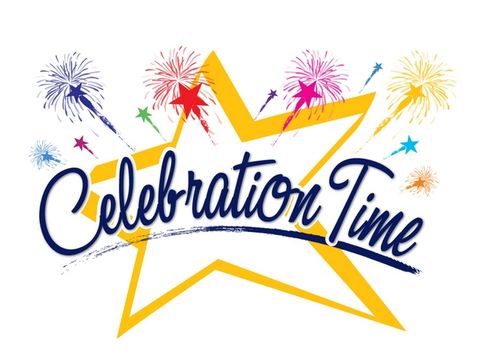 Looking for something to send in for your child’s birthday celebration or holiday classroom celebration?The PTA sponsored Flocktown School Store offers School Store coupons as a fun treat for any kind of celebration! You can buy coupons for occasions such as Halloween, Winter Holidays, Valentine’s Day, Birthdays, etc. These coupons are to be used at the school store, which is held once a month. The PTA will provide the coupons which need to be personalized by the parent/guardian.  Your order will be processed upon receipt of completed form and payment using cash or check payable to “Flocktown-Kossmann PTA”. Completed form and payment must be enclosed in an envelope clearly marked “PTA-School Store Coupons”. You can return the envelope via your child’s backpack. After sending in the envelope with your child, please send us an email to ensure quick processing time. After your order has been processed, you will receive the coupons via your child’s backpack. Coupons are valued at $.50 each. **Due to processing time, we can only accept orders up until one week prior to the celebration date at school. These coupons are only available for Flocktown School students and do not expire. **If you have any questions, please contact Heidi Cianfrocca at jcselective@aol.com or Diane Hammer at hammer1120@comcast.net. Tentative School Store Dates for 2019/2020 School Year:  10/02, 11/06, 12/11, 01/08, 02/05, 03/04, 04/08, 05/13, 06/03----------------------------------------------------------------------------------------------------------------------------------------------------------------PTA – Flocktown School Store Coupon Order FormOrder Date:   _____________________________Occasion:     Birthday     Halloween     Thanksgiving     Winter Holiday     Valentine’s Day     Other: _____________Celebration Date:    ______________________________________Child’s Name:          _______________________________________Teacher’s Name:     _______________________________________Parent/Guardian’s Name & Email Address:     ________________________________________________________________Contact Number:     ________________________________________Total Number of Coupons:     ________________ x $.50 (including birthday child)Total Amount Due:                $ ________________ 